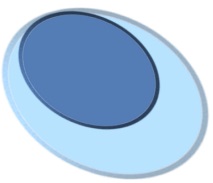 OBAVIJESTZbog kvara na glavnom vodu do daljnjeg biti će obustavljena isporuka vode za naselja Begluci i Neteka.Molimo građane za razumijevanje!U Gračacu, 25. listopada 2017. godineUprava tvrtkeGRAČAC VODOVOD I ODVODNJA d.o.o